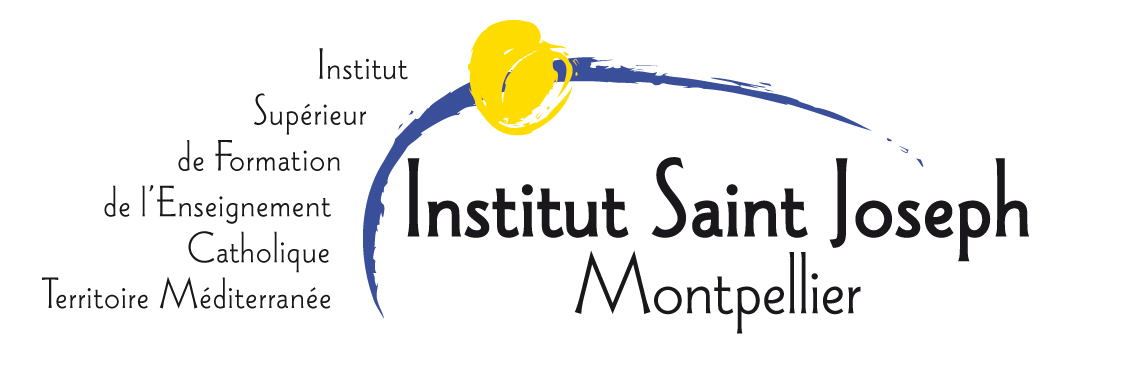 MASTER MEEF 2016-2017Domaine : Sciences Humaines et Sociales   Mention : Education, Enseignement et Formation  BILAN DE STAGE EN SITUATIONPARCOURS MASTER 2 MAPA rédiger le dernier jour de chaque période de stage, à remettre à l’étudiant qui le transmettra à l’ISFECNOM et Prénom de l’étudiant : ………………………………. ……………………….........................____________________________________________________________________________Ecole : .................................................................................Ville :...................................................Ce document est la pièce du suivi de l’étudiant durant les 2 périodes de stage. Il  est remis, en double exemplaire, à l’étudiant à l’issue de chaque stage. Ce dernier remet un exemplaire à l’ISFEC dès son retour. Ce document n’est pas exhaustif et peut se compléter de toute autre pièce permettant à l’étudiant d’évoluer dans sa pratique (notes d’observation, fiches outils, listes de conseils, fiches compétences du vade-mecum...). Ces autres pièces sont remises à l’étudiant et ne sont pas annexées au présent document.NOM – Prénom de l’étudiant :Stage du ...........................au ............................20Cycle : .....Classe de ....... tenue par ...............................................................Signature du Maître AccompagnateurSignature de l’EtudiantSignature du Chef d’établissement